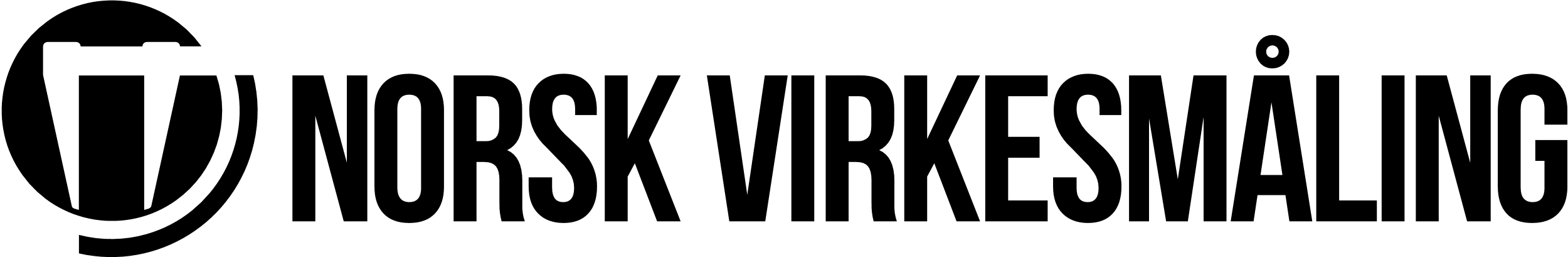 
 INNMÅLINGSSPESIFIKASJON – NORSK MASSEVIRKEDIMENSJONSKRAV:SORTERINGSKRAV:KVALITETSKRAV (målereglement):MERKNADER:                                                                                                                                                                                                                Registrert hos måleforeningen:_____________________               ___________________________    ____________________                               Dato, selger                                                                              Dato, kjøper                                                                               Dato, MFTOLERANSETABELLGjelder spesifikasjon nr./dato: …………	Hos forbrukende kjøper nr.: ………………Sortimenter med avvikende krav i forhold til  ” Massevirke Målereglement” gis nytt navn og sortimentsnr.Virkesfeil som ikke er definert i tolleransetabellen vurderes etter ……………………………... reglement.Treslag:Sortsnummer: Sortsnavn:                                          Spesifikasjon nrTillegg til spesifikasjon nrErstatter spesifikasjon nrGyldig f.o.m.Gyldig t.o.m.Selger nrNavn, adresse Navn, adresse Navn, adresse Transport vedForbrukende kjøper nrNavn, adresse Navn, adresse Navn, adresse Navn, adresse Forbr. kjøpers intern  nrNavn, adresseNavn, adresseNavn, adresseNavn, adresse             Sortiment        Nr                          Navn             Sortiment        Nr                          Navn       Lengde         (dm)   Min   -   MaxTillatt over/under-målDiameter u/bark                        (cm)Min topp      Max    Diameter u/bark                        (cm)Min topp      Max    Sort hvis dim. kravikke holdesLeveranseInnblandetTørrgranGranFuruFremmedTørrgranFuruGranFremmedMålereglement for skogsvirke, Massevirke Målereglement. NVM 03.09.2014Målereglement for skogsvirke, Massevirke Målereglement. NVM 03.09.2014Annet reglement:Toleransetabell vedl.:Tilleggsbestemmelser:MÅLEMETODE: FMB-måltFotowebAnnen……………………………..... Tømmermåling gjennomføres i hht. denne innmålingsspesifikasjon. Det økonomiske ansvar for at innmålingsspesifikasjonen er i overensstemmelse med kontrakt inngått mellom kjøper og selger (partene),  påhviler den av partene som framlegger spesifikasjonen for Norsk Virkesmåling for bruk ved måling. Tømmermåling gjennomføres i hht. denne innmålingsspesifikasjon. Det økonomiske ansvar for at innmålingsspesifikasjonen er i overensstemmelse med kontrakt inngått mellom kjøper og selger (partene),  påhviler den av partene som framlegger spesifikasjonen for Norsk Virkesmåling for bruk ved måling. Kjøper og selger er selv ansvarlig for at gyldig innmålingsspesifikasjon er forelagt måleforeningen. Er nedenstående valg ikke avkrysset, fortsetter måleforeningen måling ifølge sist gyldige innmålingsspesifikasjon inntil ny fremlegges. Kjøper og selger er selv ansvarlig for at gyldig innmålingsspesifikasjon er forelagt måleforeningen. Er nedenstående valg ikke avkrysset, fortsetter måleforeningen måling ifølge sist gyldige innmålingsspesifikasjon inntil ny fremlegges. Vi ønsker målingen stoppet ved utløp av denne innmålingsspesifikasjon.Type feilProsent av diameterAndel av arealSkogsråteFast mørk råte, løs råte og hulråte(lys råte betraktes ikke som feil).Samlet utbredelse i ende.LagringsråteKløftet VirkeKrokMetall, stein, sot ogbrannskadd virkeFerskhet